Name: __________________________________________ Period: _____________ Date: ___________________________________World Geography BasicsUsing a world map, textbook atlas, or iPad, label the 7 continents, 5 oceans, Prime Meridian, and Equator, which are listed below.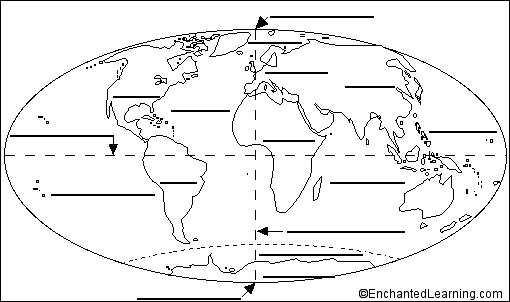   * Africa		  * Australia		* South America	        * Arctic Ocean		* Pacific Ocean	    * Prime Meridian  * Antarctica 	  * Europe					        * Atlantic Ocean		* Southern Ocean	    * Equator  * Asia		  * North America				        * Indian Ocean				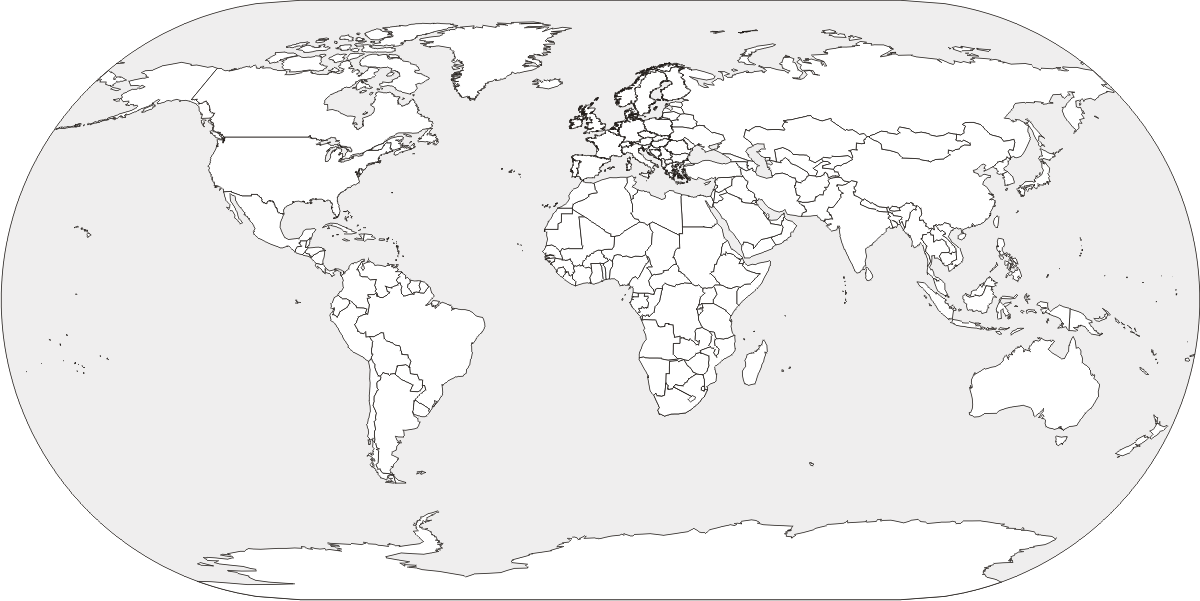 